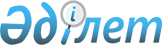 Об утверждении Ветеринарных правил по осуществлению мероприятий по профилактике и ликвидации некоторых инфекционных болезней сельскохозяйственных животных
					
			Утративший силу
			
			
		
					Приказ Министра сельского хозяйства Республики Казахстан от 26 октября 2004 года № 605. Зарегистрирован Министерством юстиции Республики Казахстан 19 ноября 2004 года № 3211. Утратил силу приказом Министра сельского хозяйства Республики Казахстан от 17 января 2012 года № 10-1/18

      Сноска. Утратил силу приказом Министра сельского хозяйства РК от 17.01.2012 № 10-1/18.      В соответствии со  статьей 26  Закона Республики Казахстан "О ветеринарии"  ПРИКАЗЫВАЮ: 

      1. Утвердить прилагаемые: 

      1) Ветеринарные правила по осуществлению мероприятий по профилактике и ликвидации африканской чумы лошадей; 

      2) Ветеринарные правила по осуществлению мероприятий по профилактике и ликвидации классической чумы свиней; 

      3) Ветеринарные правила по осуществлению мероприятий по профилактике и ликвидации  инфекционного энцефаломиелита лошадей. 

      2. Департаменту ветеринарии совместно с территориальными управлениями областей и городов Астана, Алматы Министерства сельского хозяйства Республики Казахстан, в установленном законодательством порядке, принять необходимые меры, вытекающие из настоящего приказа. 

      3. Контроль за исполнением настоящего приказа возложить на государственных ветеринарных инспекторов соответствующих административно-территориальных единиц. 

      4. Настоящий приказ вступает в силу со дня государственной регистрации в Министерстве юстиции Республики Казахстан.       Министр Утверждены                

приказом Министра             

сельского хозяйства Республики Казахстан  

"Об утверждении Ветеринарных правил по  

осуществлению ветеринарных мероприятий по 

профилактике и ликвидации некоторых   

инфекционных болезней         

сельскохозяйственных животных"    

от 26 октября 2004 года N 605      Ветеринарные правила 

 по осуществлению мероприятий по профилактике и ликвидации  

африканской чумы лошадей        Настоящие Ветеринарные правила по осуществлению мероприятий по профилактике и ликвидации африканской чумы лошадей (далее - Ветеринарные правила) определяют порядок организации и проведения ветеринарных мероприятий, обязательных для исполнения физическими и юридическими лицами в соответствии со  статьей 26  Закона Республики Казахстан "О ветеринарии".  1. Общие положения       1. Африканская чума лошадей - инфекционное заболевание однокопытных животных, характеризующееся резко выраженной лихорадочной реакцией, отечностью подкожной клетчатки и легких, скоплением серозной жидкости в полостях тела и кровоизлияниями во внутренних органах. К возбудителю болезни восприимчивы собаки при поедании мяса лошадей, павших от чумы. 

      2. Возбудителем заболевания является рибонуклионовая кислота, содержащая вирус из семейства реовирусов. 

      3. Инкубационный период от 15 до 40 дней.  

      4. Вирусоносительство у переболевших африканской чумой лошадей продолжается до 3 месяцев. Источником возбудителя инфекции служат больные животные. Молодняк более восприимчив к африканской чуме лошадей, но жеребята от иммунных маток в течение первых 5-6 месяцев жизни проявляют устойчивость к заражению. 

      5. Болезнь регистрируют в сырых, низинных местностях, в районах с умеренным климатом, пик заболеваемости наблюдается поздним летом и ранней осенью. Основным путем передачи заболевания является биологический (насекомыми-переносчиками служат самки комаров, а также мокрецы). Резервуаром вируса в природе являются дикие животные. В организме переболевших лошадей вирус содержится более 90 дней. Летальность может достигать до 95%. 

      6. Диагноз устанавливается методом биологической пробы путем внутривенного заражения лошади или внутримозгового заражения мышей кровью больных животных. Для прижизненной диагностики используют реакцию агглютинации, реакцию торможения, реакцию гемагглютинации, реакцию диффузной преципитации, реакцию нейтрализации вирусов, реакцию связывания комплемента. 

      7. При дифференциальном диагнозе необходимо исключить: сибирскую язву, вирусный артериит, пироплазмидозы, инфекционную анемию.  2. Профилактические мероприятия, проводимые на территории  

ветеринарно-санитарного благополучия       8. Для предупреждения возникновения и распространения африканской чумы лошадей необходимо: 

      1) осуществлять систематический контроль за проведением профилактических и других мероприятий; 

      2) определять границы территории (зоны), на которой с учетом местных географических условий должны проводиться мероприятия по профилактике данной болезни; 

      3) принимать меры по обеспечению потребности в инсектицидных средствах, биопрепаратах и других материалах, необходимых для осуществления мероприятий, с учетом количества животных, подлежащих обработке, кратности обработок, площади и кубатуры помещений, мест скопления и выплода гематофагов, подлежащих дезинсекции; 

      4) организовать проведение широкой разъяснительной работы по ознакомлению населения с сущностью заболевания и мерами борьбы с ним; 

      5) вести строгий учет всего имеющегося поголовья однокопытных и собак; 

      6) содержать однокопытных животных отдельно от других видов животных; 

      7) не допускать ввоза (ввода) в хозяйствующий субъект лошадей, также кормов и инвентаря из регионов неблагополучных по африканской чуме лошадей; 

      8) проводить систематическую обработку животных всех видов с применением инсектицидных средств, зарегистрированных в Государственном реестре ветеринарных препаратов Республики Казахстан; 

      9) осуществлять мероприятия по борьбе с грызунами, систематическую дезинфекцию помещений для животных и мест возможного скопления гематофагов.  3. Мероприятия, проводимые в эпизоотических очагах 

и неблагополучных пунктах        9. При выявлении в хозяйствующем субъекте африканской чумы лошадей, ветеринарный специалист сообщает об этом государственному ветеринарному инспектору соответствующей административно-территориальной единицы. 

      10. Главный государственный ветеринарный инспектор соответствующей административно-территориальной единицы при получении извещения о подозрении на африканскую чуму лошадей обязан немедленно прибыть на место для установления диагноза и проведения эпизоотического обследования, определения границы эпизоотического очага, отбирает и направляет в ветеринарную лабораторию для установления диагноза патологический материал от больных животных, выясняет источники заноса и возможные пути распространения чумы однокопытных и об установлении диагноза и принятых мерах немедленно сообщает ближайшим ветеринарным инспекторам административно-территориальной единицы, которым угрожает появление африканской чумы лошадей. 

      11. При установлении окончательного диагноза территорию хозяйствующего субъекта объявляют неблагополучной по этой болезни и устанавливают карантин, согласно пункту 1  статьи 27  Закона Республики Казахстан "О ветеринарии". 

      12. Карантин с неблагополучного пункта (хозяйствующего субъекта) снимают по истечению одного года после последнего случая падежа однокопытных животных и после проведения заключительной дезинфекции согласно пункту 3  статьи 27  Закона Республики Казахстан "О ветеринарии". 

      13. По условиям карантина не допускается: 

      1) ввоз (ввод) в неблагополучные пункты, вывоз (вывод) из них всех видов животных; 

      2) совместный выпас, водопой и содержание больных животных со здоровыми, а также перегруппировка животных внутри хозяйствующего субъекта; 

      3) осуществление продажи лошадей, мулов, ослов и животных других видов, организация выставок животных и других мероприятий, связанных со скоплением животных в карантинированном пункте и в районе угрожаемой зоны. 

      14. Карантинные посты на проездных дорогах должны быть снабжены инсектицидными средствами и соответствующим оборудованием для проведения дезинфекции. 

      15. Все автомашины, направляющиеся в карантинированный хозяйствующий субъект, а равно выезжающие из последнего, подлежат тщательной дезинфекции. Дезинфекции подвергают находящийся в ней груз. 

      16. В карантинированном пункте проводятся следующие мероприятия: 

      1) уничтожение бродячих собак; 

      2) уничтожение трупов животных, павших от африканской чумы, путем сжигания; 

      3) изолированное содержание однокопытных животных, подозреваемых в заражении африканской чумой лошадей;  

      4) систематическая обработка инсектицидами однокопытных и собак, а при возможности и других животных, включая птиц; 

      5) ежедневная уборка и сжигание навоза, остатков кормов и подстилки от больных животных из помещений; 

      6) систематическая обработка инсектицидами мест скопления и возможного выплода гематофагов (заболоченные берега ручьев, речек, арыков, дупла деревьев, лужи и другие). 

      17. Все животные, больные африканской чумой лошадей, подвергаются уничтожению путем сжигания. 

      18. Трупы однокопытных животных, павших при клинических признаках заболевания, подозрительных на африканскую чуму лошадей, при первых случаях заболеваний для подтверждения диагноза подвергают обязательному вскрытию в условиях, исключающих нападение и рассеивание инфекции гематофагами, после уничтожают путем сжигания. 

      19. В хозяйствующем субъекте по африканской чуме однокопытных в течение 3 лет после снятия карантина проводятся: 

      1) систематическая обработка однокопытных животных и собак инсектицидами; 

      2) систематическая обработка инсектицидами мест скопления и выплода гематофагов; 

      3) мероприятия по уничтожению грызунов (резервуары возбудителя африканской чумы лошадей). 

      20. Ввоз (ввод) в хозяйствующие субъекты ранее неблагополучные по чуме однокопытных животных, и вывоз (вывод) из них этих животных на продажу разрешается только через год после снятия карантина, при условии полного благополучия однокопытных животных по этому заболеванию.  

  

Утверждены                

приказом Министра             

сельского хозяйства Республики Казахстан  

"Об утверждении Ветеринарных правил по  

осуществлению ветеринарных мероприятий по 

профилактике и ликвидации некоторых   

инфекционных болезней         

сельскохозяйственных животных"    

от 26 октября 2004 года N 605     Ветеринарные правила 

 по осуществлению ветеринарных мероприятий по профилактике 

 и ликвидации классической чумы свиней          Настоящие  Ветеринарные правила по осуществлению ветеринарных мероприятий по профилактике и ликвидации классической чумы свиней (далее - Ветеринарные правила) определяют порядок организации и проведения ветеринарных мероприятий, обязательных для исполнения физическими и юридическими лицами в соответствии со  статьей 26  Закона Республики Казахстан "О ветеринарии".  1. Общие положения       1. Классическая чума свиней (далее - КЧС) - высококонтагиозная вирусная болезнь, характеризующаяся лихорадкой, геморрагическим диатезом, некротическими изменениями пищеварительного тракта, высокой летальностью. 

      2. Возбудитель КЧС - вирус, который выделяется из организма больного животного с экскретами, секретами и с околоплодными водами при опоросе, устойчив к высушиванию и низким температурам, длительно сохраняется в объектах внешней среды в осенне-зимний период, а также в замороженных и засоленных мясных продуктах, в необеззараженных продуктах убоя свиней и кормах для животных. 

      3. Источники возбудителя инфекции - больные и переболевшие домашние и дикие свиньи-вирусоносители. Вирусоносительство продолжается от 3 до 10 месяцев. Факторами передачи служат вода, корма, подстилка, навоз, трупы, продукты убоя, отходы боен, кухонь, зараженные вирусом. 

      4. Инкубационный период от 7 до 10 дней. Животные становятся заразными с 5 по 14 день после заражения, но и в случае хронической инфекции остаются заразными до 3 месяцев. 

      5. Диагноз ставят на основании комплекса эпизоотологических данных, клинических проявлений болезни, патологоанатомических изменений, результатов гематологических и микробиологических исследований: 

      1) из эпизоотологических данных учитывают проявление болезни у свиней независимо от их возраста, времени года, условий кормления и содержания. Устанавливают благополучие хозяйствующего субъекта по чуме в прошлом, проверяют рацион кормления свиней (кухонные отходы); 

      2) при патологоанатомической экспертизе двух-трех свиней, подвергаемых диагностическому убою, учитывают характерные для септической формы (острое течение) признаки; 

      3) в неясных и сложных случаях диагноз подтверждают биологической пробой на неиммунных подсвинках. 

      6. При дифференциальном диагнозе учитывают африканскую чуму, рожу, пастереллез, сальмонеллез, листериоз, болезнь Ауески.  2. Профилактические мероприятия, проводимые на территории 

ветеринарно-санитарного благополучия       7. Для предупреждения возникновения и распространения КЧС хозяйствующим субъектам, ветеринарным специалистам, а также владельцам животных необходимо: 

      1) всех поступивших в хозяйствующие субъекты свиней выдерживать изолировано 40 (сорок) дней; 

      2) пищевые отходы скармливать свиньям после термического обеззараживания.  3. Мероприятия, проводимые в эпизоотических очагах 

и неблагополучных пунктах       8. При выявлении в хозяйствующем субъекте КЧС, ветеринарный специалист, сообщает об этом государственному ветеринарному инспектору соответствующей административно-территориальной единицы. 

      9. Главный государственный ветеринарный инспектор соответствующей административно-территориальной единицы при получении извещения о подозрении на КЧС обязан немедленно прибыть на место для установления диагноза и проведения эпизоотического обследования, определения границы эпизоотического очага, отбирает и направляет в ветеринарную лабораторию для установления диагноза патологический материал от больных животных. 

      10. При установлении диагноза КЧС на территории хозяйствующего субъекта устанавливается карантин согласно пункту 1  статьи 27  Закона Республики Казахстан "О ветеринарии". 

      11. Карантин с неблагополучного пункта (хозяйствующего субъекта) снимают по истечению 40 дней после последнего случая падежа или выздоровления животных от КЧС согласно пункту 3  статьи 27  Закона Республики Казахстан "О ветеринарии". Ограничения по вывозу свиней из хозяйствующего субъекта снимают через 12 месяцев после снятия карантина. 

      12. По условиям карантина не допускается: 

      1) ввоз (ввод) в неблагополучные пункты, вывоз (вывод) из них свиней (за исключением на перерабатывающие предприятия); 

      2) убой и перегруппировку свиней внутри хозяйствующего субъекта без разрешения ветеринарных специалистов; 

      3) выезд любого вида транспорта из неблагополучного пункта без дезинфекционной обработки; 

      4) вход в свиноводческие помещения лицам, не связанным с обслуживанием животных; 

      5) выход обслуживающему персоналу из эпизоотического очага болезни в рабочей одежде и обуви без санитарной обработки; 

      6) вывоз кормов из неблагополучного пункта; 

      7) продажа на рынках живых свиней, а также продуктов убоя в сыром виде (мясо, сало, ливер и другие); 

      8) организация мероприятий, связанных со скоплением восприимчивых животных. 

      13. В хозяйствующих субъектах эпизоотического очага все свиноноголовье подвергают убою, а в хозяйствующих субъектах, в которых убой всего свинопоголовья нецелесообразен, проводят осмотр всего свинопоголовья и клинически здоровых свиней вакцинируют против КЧС. 

      14. Вопрос о вакцинации свиней благополучных хозяйствующих субъектов ветеринарные специалисты решают с учетом сроков предыдущей иммунизации. 

      15. В неблагополучных по КЧС хозяйствующих субъектах иммунизацию свиноматок живыми вирус-вакцинами против КЧС проводят до осеменения. Вакцинация супоросных свиноматок живыми вакцинами запрещается. В случае возникновения болезни среди супоросных свиноматок их прививают вирус-вакцинами, однако из дальнейшего цикла воспроизводства исключают, переводя в откорм, для последующей сдачи на убой. 

      16. Убой больных, подозрительных по заболеванию и подозреваемых в заражении классической чумой животных, проводят на санитарных бойнях перерабатывающих предприятий или на специально оборудованных убойных пунктах. 

      17. Помещения, в которых содержали больных и подозрительных по заболеванию животных подвергают механической очистке и дезинфекции. 

      18. Ветеринарно-санитарную оценку мяса и мясопродуктов от убитых, больных и подозрительных по заболеванию КЧС проводят согласно пункту 27 Правил предубойного ветеринарного осмотра убойных животных и послеубойной ветеринарно-санитарной экспертизы туш и органов и их санитарной оценки, утвержденных  приказом  Министра сельского хозяйства Республики Казахстан от 31 октября 2002 года N 351 "Об утверждении некоторых нормативных правовых актов в ветеринарии", зарегистрированным в Реестре государственной регистрации нормативных правовых актов от 27 декабря 2002 года N 2105. 

      19. Трупы свиней, павших от чумы, уничтожают или подлежат технической утилизации на мясокостную муку под контролем ветеринарных специалистов. 

      20. В бывшем неблагополучном пункте в течение трех лет проводят вакцинацию против КЧС всего свинопоголовья.  4. Мероприятия на территории угрожаемой по классической чуме свиней       21. На территории, угрожаемой по КЧС, устанавливают ветеринарный надзор за всеми хозяйствующими субъектами, систематически проводят учет и клинический осмотр всех свиней, запрещают их перегруппировки без разрешения ветеринарных специалистов. 

      22. Проводят профилактическую вакцинацию против КЧС во всех хозяйствующих субъектах с учетом сроков ранее проведенных вакцинаций. Утверждены                

приказом Министра             

сельского хозяйства Республики Казахстан  

"Об утверждении Ветеринарных правил по  

осуществлению ветеринарных мероприятий по 

профилактике и ликвидации некоторых   

инфекционных болезней         

сельскохозяйственных животных"    

от 26 октября 2004 года N 605     Ветеринарные Правила по осуществлению мероприятий 

по профилактике и ликвидации инфекционного 

энцефаломиелита лошадей       Настоящие Ветеринарные правила по осуществлению мероприятий по профилактике и ликвидации инфекционного энцефаломиелита лошадей (далее - Ветеринарные Правила) определяют порядок организации и проведения ветеринарных мероприятий, обязательных для исполнения физическими и юридическими лицами в соответствии со  статьей 26  Закона Республики Казахстан "О ветеринарии".  1. Общие положения       1. Инфекционный энцефаломиелит лошадей - Meningoencephalomyelitis enzootiса - остропротекающая вирусная болезнь с поражением центральной нервной системы, атонией желудочно-кишечного тракта, желтухой, высокой летальностью. 

      2. Возбудитель - РНК (рибонуклионовая кислота) - содержащий вирус из семейства тогавирусов. 

      3. Источником возбудителя инфекции служат больные лошади. Болеют лошади в возрасте от 2 до 12 лет, чаще при пастбищном содержании. Переносчиками возбудителя инфекции являются комары и клещи.  

      4. Инкубационный период от 15 до 40 дней. 

      5. Диагноз ставится на основе результатов эпизоотологического обследования, клинических признаков, вирусологических и гематологических исследований, а также патоморфологических данных. Эпизоотологическими обследованиями выясняют возрастные тенденции проявления болезни, учитывают период года, стационарность, пути заноса возбудителя инфекции. 

      6. Дифференцируют от бешенства, болезни Ауески, ботулизма, пироплазмидоза.  2. Профилактические мероприятия, проводимые на территории 

ветеринарно-санитарного благополучия       7. С целью профилактики инфекционного энцефаломиелита лошадей проводят следующие мероприятия: 

      1) осушение болот и заболоченных пастбищ, расчистку кустарников; 

      2) улучшение кормового состава пастбищных трав; 

      3) подбор выпасов, не имеющих болотного и топяного хвощей и других ядовитых трав; 

      4) обработка лошадей различными отпугивающими средствами (репелентами) в период массового нападения кровососущих насекомых.  3. Мероприятия, проводимые в пунктах, неблагополучных по заболеванию 

лошадей инфекционным энцефаломиелитом       8. При подозрении на инфекционный энцефаломиелит лошадей ветеринарный специалист сообщает об этом государственному ветеринарному инспектору соответствующей административно-территориальной единицы. 

      9. Главный государственный ветеринарный инспектор соответствующей административно-территориальной единицы, при получении извещения о подозрении на инфекционный энцефаломиелит лошадей обязан немедленно прибыть на место для установления диагноза и проведения эпизоотического обследования, определения границы эпизоотического очага, отбирает и направляет в ветеринарную лабораторию для установления диагноза патологический материал от больных животных. 

      10. При установлении окончательного диагноза территорию хозяйствующего субъекта объявляют неблагополучной по инфекционному энцефаломиелиту лошадей и устанавливают карантин, согласно пункту 1  статьи 27  Закона Республики Казахстан "О ветеринарии". 

      11. Карантин с неблагополучного пункта (хозяйствующего субъекта) снимают по истечению 40 дней после последнего случая падежа или выздоровления лошадей и после проведения заключительной дезинфекции согласно пункту 3  статьи 27  Закона Республики Казахстан "О ветеринарии". 

      12. По условиям карантина не допускается: 

      1) ввоз (ввод) в неблагополучные пункты, вывоз (вывод) из них лошадей; 

      2) выпас больных и подозрительных по заболеванию; 

      3) прогон лошадей и проезд на них через территорию неблагополучного пункта; 

      4) перепровождение лошадей без разрешения ветеринарных специалистов из одной конюшни, табуна в другую в пределах пункта; 

      5) соприкосновение лошадей неблагополучных пунктов с лошадьми благополучных пунктов; 

      6) массовое скопление лошадей на территории неблагополучных пунктов. 

      13. В регионах, где зарегистрированы неблагополучные пункты по инфекционному энцефаломиелиту лошадей, случные пункты и содержащиеся в них жеребцы-производители находятся под тщательным ветеринарным надзором. 

      14. В период карантина в неблагополучном пункте производится ежедневное двукратное измерение температуры, повседневное наблюдение за работоспособностью, состоянием упитанности, аппетитом, наличием желтушности слизистых и состоянием кожной чувствительности с целью выделения и изоляции больных, подозрительных по заболеванию. 

      15. Подозрительные, а также лошади, больные в ранней стадии изолируются и подвергаются симптоматическому лечению.  

      16. При отсутствии каких-либо клинических признаков заболевания инфекционным энцефаломиелитом этих лошадей при вторичном (через 5-7 дней) ветеринарном осмотре переводят в группу выздоровевших. 

      17. Лошади, выздоровевшие после переболевания, во избежание рецидива и осложнений не допускаются к работе в течение одного месяца. После этого эти лошади включаются в работу постепенно. 

      18. Трупы павших лошадей уничтожают на скотомогильнике (биотермической яме).  

      19. Помещения, денники, стойла, где находились больные лошади, а также предметы ухода за лошадьми подлежат немедленной дезинфекции и механической очистке. 

      20. Для дезинфекции используют препараты, зарегистрированные в Государственном реестре ветеринарных препаратов Республики Казахстан.  

      21. По условиям карантина допускается: 

      1) вывоз (ввод) животных, сырых продуктов конского происхождения на перерабатывающие предприятия с разрешения главного ветеринарного инспектора соответствующей административно-территориальной единицы (сырые продукты конского происхождения в хорошо закупоренной твердой таре); 

      2) вывоз (вывод) других видов животных, птиц, а также продуктов, полученных от них. 

      22. В очагах стационарного неблагополучия по инфекционному энцефаломиелиту лошадей проводят следующие профилактические мероприятия: 

      1) выявление хозяйствующих субъектов и очагов стационарного неблагополучия по инфекционному энцефаломиелиту лошадей, разработка комплекса оздоровительных мероприятий; 

      2) изучение характера местности (рельефа), наличие болот, озер, кустарников и другой растительности в этих очагах; 

      3) выявление времени максимального нападения кровососущих насекомых и клещей на конское поголовье; 

      4) изучение пастбища, при выпасе на которых систематически возникает инфекционный энцефаломиелит лошадей. 
					© 2012. РГП на ПХВ «Институт законодательства и правовой информации Республики Казахстан» Министерства юстиции Республики Казахстан
				